LeerdoelKennis opdoen over de directe lokale omgevingLeren over de aspecten die een rol spelen bij duurzaam producerenOnderzoek naar de eigen ingrediënten (indien mogelijk)De opdracht – 45 minWerk in je viertalJe hebt in opdracht 3.5 al onderzocht wat er lokaal wordt gemaakt en je hebt onderzoek gedaan naar de duurzaamheid van een ingrediënt. Nu is het tijd om in de praktijk een check te doen bij de Lelystadse boerJe gaat op bezoek bij een aantal boeren. De boeren maken uiteraard verschillende producten.  Je kan op https://etenvandelelystadseboer.nl/ welke producten ze produceren. De docent geeft aan of de student zelf een afspraak maakt of dat hij/zij met de hele klas gaatNoteer welke boeren/producten je graag willen bezoeken en bereidt de vragen voor . Stel kritische vragen op het boerenbedrijf en neem zo veel mogelijk punten mee uit de checklist van jullie keurmerkPortfolioHet antwoordformulier wordt opgenomen in het porfolioHet wordt beoordeeld met voldaan/niet voldaan Dit formulier kan je uploaden in teams in de map van periode Noteer hier welke boerenbedrijven je wilt bezoeken en welke vragen je hen wil stellen. Laat het checken door je docent.Beschrijf na het bezoek wat het je heeft opgeleverd. Wat ben je over je ingrediënten te weten gekomen? Wat heb je geleerd over het productieproces?Keuzedeel duurzaamheid in het beroep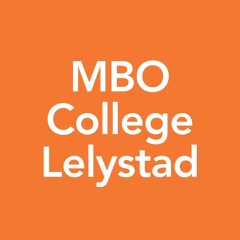 Opdracht 3.7 Bezoek de Lelystadse boer  Check het productieprocesKeuzedeel duurzaamheid in het beroepAntwoordformulier opdracht 3.7Bezoek de Lelystadse boerPortfolio KD duurzaamheid in het beroepNaam: NaamNaamNaam